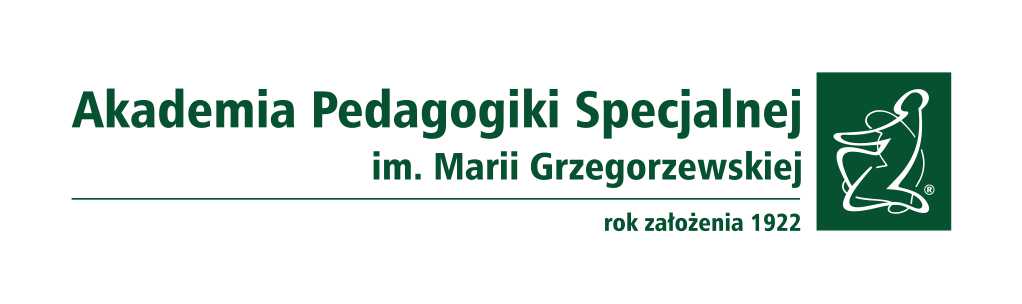 Zgłoszenie KONFERENCJI na stronę www – formularzOprócz uzupełnienia powyższego formularza proszę również o przesłanie zdjęć i/lub logotypów (Organizatora/Współorganizatora/Partnerów/Sponsorów) koniecznych do zamieszczenia łącznie z informacją o wydarzeniu. Zdjęcie powinno mieć rozmiar długość 600 px szerokość 223 pxFormularz należy przesłać nie później niż na 21 dni przed planowanym terminem wydarzenia na adres: promocja@aps.edu.pl Nazwa wydarzenia/Tytuł strony:Krótka nazwa wydarzenia/Krótki opis wyświetlający się pod tytułem strony:Miejsce wydarzenia:Data wydarzenia:Organizator/Współorganizator:Partner/Sponsor:Osoba odpowiedzialna:Imię i nazwisko:Telefon:e-mail:Cena:Link do rejestracji:Główna treść artykułu